LES PRONOMS POSSESSIFS 2aLES PRONOMS POSSESSIFS 2bLES NEGATIONS – INTEFORM PÅ FRANSKA 4au restaurant 1aau restaurant 1bau restaurant 1cAU SUPERMARCHÉDANS UN MAGASINDÉCRIRE QUELQU'UNVERBEN VARA, HA +ERVERB PÅ FRANSKA i presens och passé composé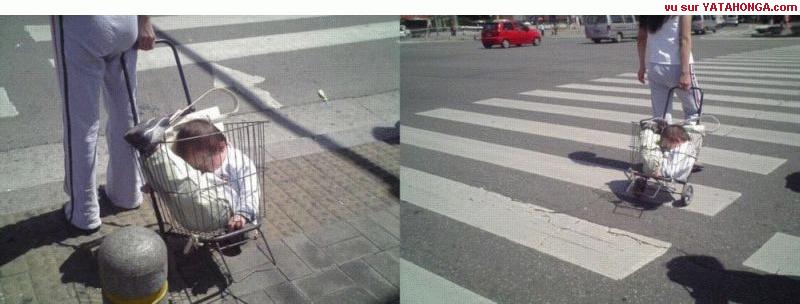 TEXTE SIMPLE 4 quand es-tu né?je suis né le 27 novembre 1966 et toi, quand es-tu né?je suis né le 14 juillet 2001tu connais Gérard Depardieu?oui, c’est un acteur connuquand est-il né?il est né le 27 décembre 1948où est-il né?il est né à Châteaurouxtu connais Priscilla?oui, c’est une chanteuse françaisequand est-elle née?elle est née le 2 septembre 1980et tu connais Honoré de Balzac?oui, c’est un écrivain françaisquand est-il né?il est né le 5 mai 1799et quand est-il mort?il est mort le 29 avril 1850quelle est la profession de Claude Chabrol?il est cinéaste, il fait des filmset quelle est la profession de Bernard Kouchner?il est médecin, il travaille à l’hôpitalquand est né Jacques Chirac?il est né le 29 novembre 1932quelle est la profession de Sarkozy?il est présidentquel est le prénom de Sarkozy?le prénom de Sarkozy c’est Nicolasquel est le prénom de Dion?son prénom c’est Célinequel est le nom de ton professeur?son nom est Gustafssonquel est ton nom (de famille)mon nom de famille est..........................................quand est la fête nationale en France?c’est le 14 juilletquand est ton anniversaire?c’est le 30 févrierquand est l’anniversaire de Michel?c’est le 32 maiDIALOGUES ; dans une boulangerie, au bureau de tabac, dans le métrobonjour, monsieur, qu’est-ce qu’il vous faut?bonjour, une baguette s’il vous plaîtavec ceci?c’est tout s’il vous plaîtça vous fait 1,10 euros s’il vous plaîtvoilà, merci et au revoirau revoir monsieur, au suivant!bonjourbonjour, vous désirez?je voudrais cinq pains au chocolat s’il vous plaîtet avec ça?je prends quatre baguettes aussice sera tout?vous pourriez couper les baguettes s’il vous plaît?bien sûr, alors autre chose?je prends trois croissants aussi, s’il vous plaîtet voilà mademoiselle, ça vous fait 7,55 euros, s’il vous plaîtvoilà 10 euroset voici votre monnaie, mademoiselle, je vous souhaite une bonne journéemerci, à vous de même, au revoirau revoirbonjour, vous avez des timbres, s’il vous plaîtoui, combien en voulez-vous ?je voudrais cinq timbres s’il vous plaîtc’est pour quel pays ?c’est pour la Suèded’accord, c’est les mêmes alorset j’ai ces cartes postales aussitrès bienvous avez des cartes téléphoniques aussi ?oui, combien d’unités ? 50 ou 120 ?je prends une petite carte ; 50 unités s’il vous plaîtet voilà, ça vous fait 11,75 euros s’il vous plaîtvoilà 12 euros monsieurmerci et voilà votre monnaieau revoirau revoir et bonne soiréemerci, pareillementbonjour, un carnet s’il vous plaîtbonjour, pour combien de zones ?pour deux zones ; et une carte Mobilis aussi s’il vous plaît, deux zones aussiet voilà madame ; 16,40 euros s’il vous plaîtvoici 16,50 ; vous avez un plan de métro aussi, s’il vous plaît ?voici 10 centimes et voilà un plan de métro avec un plan de Parismerci beaucoup, au revoirau revoir et bonne journéemerci à vous de mêmeDIALOGUE; paystu connais la France?oui un peucomment s’appelle la capitale?quelle question facile, elle s’appelle Paristrès bien, la capitale c’est Parisune autre question, s’il te plaîtoui, il y a combien d’habitants en France?je ne sais pas du toutben, devine!50 millions d’habitants?non, il y a 63 millions d’habitants en Franced’accord, je vois, je me suis trompéet quelle est la superficie de la France?je n’ai aucune idée, 300 000 km carrés?beaucoup plus; 555 000 kilomètres carrésc’est un grand pays alorsoui, et quelles sont les trois plus grandes villes?je sais! c’est Paris, Marseille et Lyontrès bien, bonne réponse, et quel est le point culminant?pardon, je ne comprends pasquelle est la plus grande montagne si tu veux, ou la le plus haut sommet?ah, je sais aussi, c’est le Mont Blancexcellent, c’est même la plus haute montagne d’Europeposez-moi encore des questionsoui, comment est le drapeau?il est rouge, bleu et blancc’est correct mais dans quel ordre?ah, c’est bleu, blanc, rougetrès bien, et comment s’appelle le drapeau?il s’appelle le tricolore, ça veut dire trois couleurset quelle est la monnaiec’est l’euroc’est correct aussi, tu es fort! et quelle est la densité?ah, je ne sais pas du toutdevine! dis un chiffre!je dirais 100 habitants par kilomètre carréc’est faux, c’est 20 habitants par kilomètre carrétu as encore des questions?oui, c’est quand la fête nationale du pays?c’est le 14 juillet; on fête la révolution française, la prise de la Bastille en 1789magnifique!, et la France se trouve sur quel continent?la France est en Europec’est correct aussi; quels sont les pays voisins de la France?la Belgique, le Luxembourg, l’Allemagne et l’Espagneil manque la Suisse, l’Italie et l’Andorrebon, c’est fini les questions?une dernière question: quel est le régime de ce pays?c’est une république et le président s’appelle Jacques Chiracexcellent; tu as bien réussi ce petit testTEXTE SIMPLE 4anär är du född?jag är född den.............................................var är du född?jag är född i..................................................när är din födelsedag?det är den......................................................känner du till Nicolas Sarkozy?nej, vilket yrke har Sarkozy?han är politiker (politique)när är han född?han är född 1951vilket är Zidanes yrke?han är fotbollsspelare (joueur de foot)vilket är Depardieus förnamn?hans förnamn är Gérardvilket är hans yrke?han är skådespelareDIALOGUE – JEU NIVEAU 1cVANLIGA FRASER 1aVANLIGA FRASER 1bVANLIGA FRASER 1cVANLIGA FRASER 2aVANLIGA FRASER 2bVANLIGA FRASER 2cVANLIGA FRASER 3aVANLIGA FRASER 3bVANLIGA FRASER 3cDIALOGUE NIVEAU 1Alpes-de-Haute-Provence (04) DIALOGUE acheter - rideaux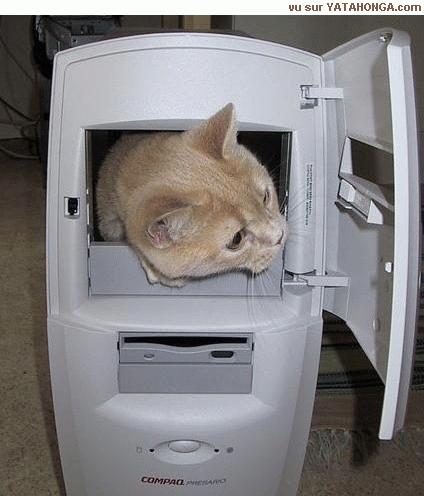 corrigé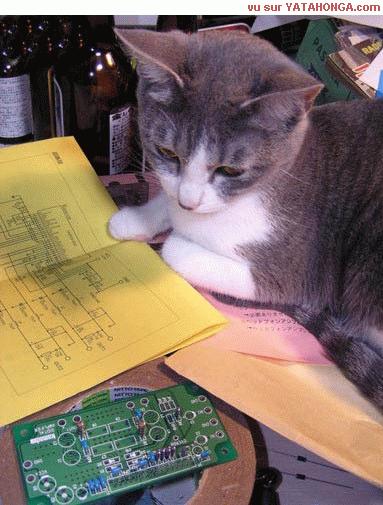 LES PRONOMS POSSESSIFS 2a corrigéLES PRONOMS POSSESSIFS 2b corrigéVERBEN VARA, HA +ERVERB PÅ FRANSKA i presens och passé composé corrigéDIALOGUE – JEU NIVEAU 1cDIALOGUE NIVEAU 1Alpes-de-Haute-Provence (04) DIALOGUE acheter - rideaux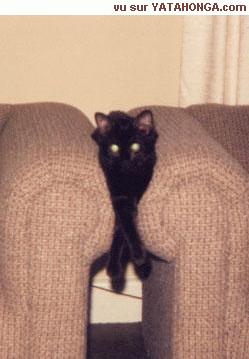 5ème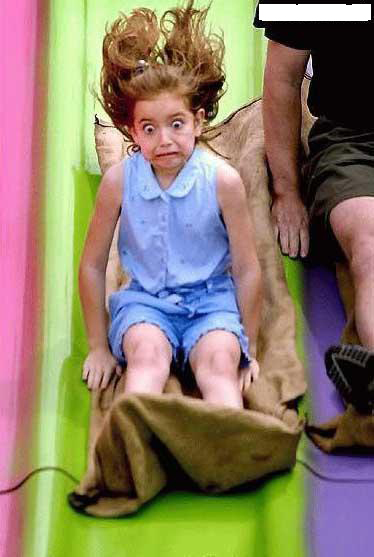 bon courage!!! Stéphane5èmebon courage!!! Stéphane5ème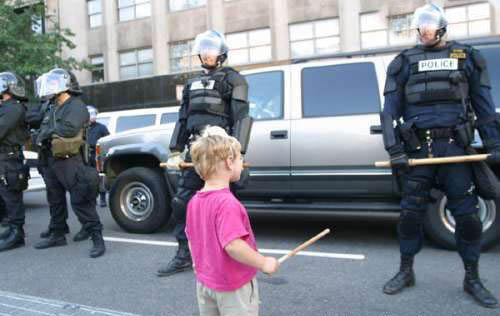 BON COURAGE !BON COURAGE !BON COURAGE !BON COURAGE !BON COURAGE !BON COURAGE !BON COURAGE !BON COURAGE !bon courage!!! Stéphaneclasseursmplera pärmaragendamdin filofaxmouchoirsmplhennes näsdukarfautesfpldina felgommefvårt suddtroumvårt hålcartablesmplhans skolväskorcopinesfplhennes tjejkompisarcahiersmplvåra häftenperforateurmhans hålslagaredevoirsmplera läxortroumhennes hålmarqueurmmin markörtablefditt borddictionnairesmplmina ordböckertaille-crayonmer pennvässareprofsmplvåra lärarepochettefhennes plastfickacartablemdin skolväskapapiermert papperchaisesfpldina stolarécolesfplera skolorrésultatsmplera resultatélèvesmplmina eleverpochettefhans plastfickapilefmitt batteriperforateurmvår hålslagaretablesfplmina bordproblèmesmpldina problemlivremer bokagrafeusefderas häftapparatsoeurfhans systerfrèremhennes brorcopinefmin flickvänlivremdin bokfeuillefditt bladtableauxmplderas tavlormouchoirmhans näsdukcahiermditt häfteportablemderas mobilstylomhans pennaprofmvår läraresoeurfhennes systerdictionnairemer ordbokagendamvår filofaxtableaumvår tavlaamismplhans vännerblaguesfplera skämttrombonemert gemsoeursfplvåra systrartroussefderas pennskrinchaisefhans stolpunaisefert häftstiftperforateursmplhennes hålslagarecahiermderas häfteélèvemvår elevlivresmpldina böckerstylosmplhans pennoramimhennes killkompisfrèresmplderas bröderpilesfplderas batteriercraiesfplhans kritorélèvemmin elevmouchoirmhennes näsdukcartablemderas skolväskaclasseurmderas pärmtaille-crayonmhans pennvässareagrafeuse*fmin häftapparatamimderas killkompisagrafeusesfplvåra häftapparaterdictionnairemmin ordbokagendasmplvåra filofaxerchaisefdin stolmarqueursmplderas markörerrèglefderas linjaltrombonesmplvåra gemblaguesfpldina skämtportablesmplmina mobilermarqueurmderas markörpilefhennes battericlasseurmdin pärmcrayonmhennes blyertspennafeuillesfpldina bladpapiermmitt papperprofmhennes läraretroussesfplmina pennskrintaille-crayonmdin pennvässarefeuillefert bladrésultatsmpldina resultatportablemmin mobilgommesfplderas suddcopinefderas tjejkompistrombonemmitt gemtroussefmitt pennskrincraiefvår kritapochettesfplhennes plastfickortableaumer tavlarèglefvår linjalpapiersmplera papperrèglesfplhans linjalercraiefhans kritacrayonsmplhennes blyertspennortablefvårt bordgommefhans suddpunaisesfplera häftstiftstylomvår pennatrousmpldina hålpunaisefditt häftstiftfrèremdin brorcrayonmmin blyertspennaje suis Suédois – jag är svenskje ne suis pas Suédoisil travaille ici – han arbetar häril ne travaille pas icitu ris beaucoup – du skrattar myckettu ne ris pas beaucoupnous sommes Français – vi är franskanous ne sommes pas Françaisils sont Anglais – de är engelskails ne sont pas Anglaisvous travaillez bien – ni arbetar bravous ne travaillez pas bienc’est bien – det är brace n’est pas bienje suis heureux – jag är lyckligje ne suis pas heureuxtu manges – du ätertu ne manges pasil pleut – det regnaril ne pleut pasil fait chaud – det är varmtil ne fait pas chaudil joue souvent – han spelar oftail ne joue pas souventelle tremble beaucoup – hon darrar mycketelle ne tremble pas beaucoupje dessine bien – jag ritar braje ne dessine pas bienje peux venir – jag kan kommaje ne peux pas venirils viennent tard – de kommer sentils ne viennent pas tardtu pleures – du gråtertu ne pleures pas elle est chauve – hon är flintskalligelle n’est pas chauvenous sommes fâchés – vi är förbannadenous ne sommes pas fâchésvous trichez – ni fuskarvous ne trichez pasvous gagnez – ni vinnervous ne gagnez pasvous avez gagné – ni har vunnitvous n’avez pas gagnéc’est jeudi – det är torsdagce n’est pas jeudije suis bête – jag är dumje ne suis pas bêteil a deux voitures – han har två bilaril n’a pas deux voiturestu as quinze ans – du är 15 årtu n’as pas quinze ansje suis intelligent – jag är intelligentje ne suis pas intelligentil aime mon frère – han gillar min broril n’aime pas mon frèrej’aime ton pull – jag gillar din tröjaje n’aime pas ton pullil regarde la télé  - han tittar på teveil ne regarde pas la télé elle a une moustache – hon har en mustaschelle n’a pas une moustacheil est blond – han är blondil n’est pas blondtu as une casquette rouge – du har en röd kepstu n’as pas une casquette rougeil a une petite bouche – han har en liten munil n’a pas une petite bouchenous partons en Espagne – vi åker till Spaniennous ne partons pas en Espagneil fait un stage – han går en kursil ne fait pas un stageje veux une glace – jag vill ha en glassje ne veux pas une glaceil achète un vélo – han köper en cykelil n’achète pas un véloje trouve mon portable – jag hittar min mobilje ne trouve pas mon portablej’ai perdu mon portable – jag har förlorat min mobilje n’ai pas perdu mon portableil vole ton portable – han stjäl din mobilil ne vole pas ton portableje lave ma trousse – jag tvättar mitt pennskrinje ne lave pas ma troussetu chantes faux – du sjunger falskttu  ne chantes pas fauxil croit en Dieu – han tror på Gudil ne croit pas en Dieuelle va à pied – hon går till fotselle ne va pas à piedils boivent beaucoup – de dricker mycketils ne boivent pas beaucoupnous quittons la Suède – vi lämnar Sverigenous ne quittons pas la Suèdevad önskas ?vous désirez ?är det för att äta ?c’est pour manger ?vi är tvånous sommes deuxhäråt är ni snällapar ici, s’il vous plaîtmatsedeln tackla carte s’il vous plaîtvarsågod, här ärvoilà, voicihar ni bestämt er ?vous avez choisi ?jag skulle vilja (ha)je voudraisjag tarje prendstill förrättcomme entréetill huvudrättcomme plat de résistancetill att drickacomme boissontill efterrättcomme desserthar ni............vous avez...........smakade det bra ?ça a été ?det var mycket gottc’était très bonönskar ni något annat ?désirez-vous autre chose ?jag är hungrigj’ai faimvattende l’eau bröddu painmer, ytterligareencoremedavecutansansvilken stekning ?quelle cuisson ?nästan råbleublodigsaignantmediumà pointvälstektbien cuitmycket välstekttrès bien cuitnedbrändcalcinégrönsakerdes légumespommes fritesdes fritespastades pâtespotatisdes pommes de terrenästan råbleuvattende l’eau smakade det bra ?ça a été ?nedbrändcalcinévarsågod, här ärvoilà, voicitill efterrättcomme dessertvi är tvånous sommes deuxhar ni bestämt er ?vous avez choisi ?jag skulle vilja (ha)je voudraisönskar ni något annat ?désirez-vous autre chose ?häråt är ni snällapar ici, s’il vous plaîtmer, ytterligareencoreblodigsaignantbröddu painvälstektbien cuitmycket välstekttrès bien cuitvilken stekning ?quelle cuisson ?potatisdes pommes de terrepommes fritesdes fritesgrönsakerdes légumespastades pâteshar ni............vous avez...........till huvudrättcomme plat de résistancetill att drickacomme boissonjag tarje prendstill förrättcomme entréemedavecmatsedeln tackla carte s’il vous plaîtjag är hungrigj’ai faimär det för att äta ?c’est pour manger ?utansansmediumà pointvad önskas ?vous désirez ?det var mycket gottc’était très bonpommes fritesdes fritesmediumà pointsmakade det bra ?ça a été ?vad önskas ?vous désirez ?nedbrändcalcinépotatisdes pommes de terrevi är tvånous sommes deuxhäråt är ni snällapar ici, s’il vous plaîtvilken stekning ?quelle cuisson ?varsågod, här ärvoilà, voiciblodigsaignantutansansär det för att äta ?c’est pour manger ?vattende l’eau bröddu painmer, ytterligareencorejag är hungrigj’ai faimtill förrättcomme entréehar ni............vous avez...........till att drickacomme boissonmycket välstekttrès bien cuitnästan råbleujag tarje prendsvälstektbien cuithar ni bestämt er ?vous avez choisi ?till huvudrättcomme plat de résistanceönskar ni något annat ?désirez-vous autre chose ?till efterrättcomme dessertgrönsakerdes légumesdet var mycket gottc’était très bonmatsedeln tackla carte s’il vous plaîtjag skulle vilja (ha)je voudraismedavecpastades pâtesGoddag! Jag skulle vilja ha ett bröd tack.Goddag! Här är ett bröd. Är det allt?Ja, det är allt. Nej, jag skulle också vilja ha 3 äpplen tack.Varsågod 3 äpplen.Vad kostar det?Det blir 1,40 euro tack.Varsågod.Tack och hej då!Hej då!pärontidninggodisglassen drickaapelsinkakakakavindruvabaguetteskinkakörsbärett frimärkevykorttröjaskjortat-shirtkepsblusbyxorklänningsuverän(t)fuldyrGodkväll! Kan jag hjälpa er? / Vad önskas?Godkväll! Jag skulle vilja ha en kjol tack.Ja, vilken storlek?40Och vilken färg?Grön tack.Se här en vacker grön kjol!Ja, mycket vacker! Vad kostar den?Den kostar 15 euro.Jag tar kjolen! Här är 15 euro.Tack och hej då!Hej då!det är en målare - är det en målarehan är franskhan är ung/gammal/lång/kort/vacker/fulhan är död/levandehan har gjort/han sjungerhan spelar i.............en sångareen sångerskaen skådespelareen skådespelerskaen filmskapareen idrottareen målareen politikeren konstnären dansören dansösamerikansksvensknorskengelsktyskrysksydamerikanskärharjejag ärjejag hartudu ärtudu harilhan ärilhan haronvi/man äronvi/man harellehon ärellehon harnousvi ärnousvi harvousni ärvousni harilsde ärilsde harnémortprofession (f)oùquandquel, quelleconnufödddödyrkevar, därnärvilken, vilketkändacteur (m)actrice (f)chanteur (m)chanteuse (f)écrivain (m)médecin (m)cinéasteskådespelareskådespelerskasångaresångerskaförfattareläkarefilmskaparefête nationale (f)fête nationale (f)prénom (m)nom (m)professeur (m)anniversaire (m)anniversaire (m)nationaldagnationaldagförnamnefternamnlärarefödelsedagfödelsedaglärareförfattareyrkevar, därnärfilmskapareskådespelareläkaresångarekändsångerskasångerskanationaldagförnamndödskådespelerskafödelsedagföddvilken, vilketefternamnen cykelen bilen kamen mobiltelefonen kniven gaffelen skedett glasen sängen kuddeen bläckpennaen blyertspennaen sedelpengaren bollen lampakläderen kjolen klänningen skjortaen byxaen skoen strumpaett djurett mynten boken koppen plånboken mattaett bälte, ett skärpvad äter vi ?har du djur?har du syskon ?vad gör du ?vad har vi ?vilket datum är det?vad vill du (ha) ?vilken dag är det?vad finns det ?vad gillar du ?vad är det ?är du hungrig ?har du djur?vad har vi ?har du syskon ?vad gör du ?vad vill du (ha) ?vad äter vi ?är du hungrig ?vilket datum är det?vad är det ?vad gillar du ?vilken dag är det?vad finns det ?vilken dag är det?vad finns det ?är du hungrig ?vilket datum är det?vad gillar du ?har du syskon ?vad har vi ?har du djur?vad gör du ?vad vill du (ha) ?vad äter vi ?vad är det ?du äterdu läserdu sjungerdu avskyrvad........... tittar du på?du letar efterdu trordu lyssnar pådu «kokar ihop »du gillardu drickerdu gördu trordu «kokar ihop »du avskyrdu gördu drickerdu sjungerdu äterdu gillardu lyssnar pådu letar efterdu läservad........... tittar du på?du letar efterdu gillardu trordu drickerdu «kokar ihop »vad........... tittar du på?du gördu lyssnar pådu läserdu äterdu avskyrdu sjungerdet är onsdagjag rökerjag har en brorjag avskyr fotbolljag är hungrigjag dricker en kaffejag gillar musikdet är den 25 oktoberjag har två systrarjag tittar på en filmjag har en katt och en hundvi har historiadet är den 25 oktoberjag är hungrigjag har en katt och en hundjag har två systrarjag gillar musikjag dricker en kaffejag tittar på en filmdet är onsdagjag har en brorjag rökervi har historiajag avskyr fotbolljag avskyr fotbolldet är onsdagjag har två systrarjag har en katt och en hundjag dricker en kaffejag har en brorvi har historiajag tittar på en filmjag är hungrigdet är den 25 oktoberjag rökerjag gillar musikhejsan, hur är det?hejsan! jag mår bra och du?så därvilka är dina favoritfärger?mina favoritfärger är rött, svart, grönt, gult, brunt, vitt, grått och blåttdet är bravilka är dina favoritsporter?mina favoritsporter är tennis, fotboll, basket, bordtennis och hockeyokoch vilka är dina favoritdjur? mina favoritdjur är katt, hund, gris, ko, bäver, anka, varg, björn, höna och hästinte illaär du trött?ja, jag är trött och du?nej, jag är inte tröttvilken dag är det idag?det är måndagnej, det är onsdagvilka är dagarna?dagarna är måndag, tisdag, onsdag, torsdag, fredag, lördag och söndag10-20-30-40-50-60-70-80-90-10011-22-33-44-55-66-77-88-99-1000vad är det för väder?det regnar och det är dåligt väderja och det är kallt och det snöardet blåser ocksåhur mycket är klockan?den är 10.20nej, den är 10.40okvar bor du?jag bor i Australien och du?jag bor i Rumänienhur gammal är du?jag är 15 år och du, hur gammal är du?jag är 112 årdet är fantastiskt!är du svensk?nej, jag är norskröker du?nej, jag röker intevad är det?det är en pennavem är det?det är Céline Dionvad gör du?jag åker skidorgillar du skidor?ja, jag tycker mycket om skidåkninghej då!hej då!hejsan, har ni pannkakor?hejsan, javisst, vad önskar ni?jag tar en pannkaka med socker och en pannkaka med choklad tackmycket bra, var det bra så?det är allt tackoch varsågod era två pannkakortack, hur mycket blir det?det blir 3,60 euro tackvarsågod 4 eurotack och här är er växeltack och hej dåhej då och ha en bra kvälltack det sammahejsan, jag skulle vilja ha en glass tackhejsan, ja visst, stor, mellan eller liten?en stor tackok, en bägare eller en strut?en strut tackvilka smaker önskar ni?vad har ni?vi har jordgubb, hallon, melon, kanel, äpple, päron, choklad, pistasch, vanilj, mango, blåbär, citron, apelsin, passionsfrukt och nougatjaha, jag tar en kula vanilj, en kula choklad och två kulor citron tackmycket bra, och en kula tilljaha, ok, då tar jag jordgubb tackoch här är er glass frökentack, hur mycket blir jag skyldig er?det blir 4,75 tackvarsågod 5 euro herrntack, hej då och ha en bra dagtack, det samma, hej dåvosclasseursmplera pärmartonagendamdin filofaxsesmouchoirsmplhennes näsdukartesfautesfpldina felnotregommefvårt suddnotretroumvårt hålsescartablesmplhans skolväskorsescopinesfplhennes tjejkompisarnoscahiersmplvåra häftensonperforateurmhans hålslagarevosdevoirsmplera läxorsontroumhennes hålmonmarqueurmmin markörtatablefditt bordmesdictionnairesmplmina ordböckervotretaille-crayonmer pennvässarenosprofsmplvåra läraresapochettefhennes plastfickatoncartablemdin skolväskavotrepapiermert papperteschaisesfpldina stolarvosécolesfplera skolorvosrésultatsmplera resultatmesélèvesmplmina eleversapochettefhans plastfickamapilefmitt batterinotreperforateurmvår hålslagaremestablesfplmina bordtesproblèmesmpldina problemvotrelivremer bokleuragrafeusefderas häftapparatsasoeurfhans systersonfrèremhennes brormacopinefmin flickväntonlivremdin boktafeuillefditt bladleurstableauxmplderas tavlorsonmouchoirmhans näsduktoncahiermditt häfteleurportablemderas mobilsonstylomhans pennanotreprofmvår läraresasoeurfhennes systervotredictionnairemer ordboknotreagendamvår filofaxnotretableaumvår tavlasesamismplhans vännervosblaguesfplera skämtvotretrombonemert gemnossoeursfplvåra systrarleurtroussefderas pennskrinsachaisefhans stolvotrepunaisefert häftstiftsesperforateursmplhennes hålslagareleurcahiermderas häftenotreélèvemvår elevteslivresmpldina böckersesstylosmplhans pennorsonamimhennes killkompisleursfrèresmplderas bröderleurspilesfplderas batteriersescraiesfplhans kritormonélèvemmin elevsonmouchoirmhennes näsdukleurcartablemderas skolväskaleurclasseurmderas pärmsontaille-crayonmhans pennvässaremonagrafeuse*fmin häftapparatleuramimderas killkompisnosagrafeusesfplvåra häftapparatermondictionnairemmin ordboknosagendasmplvåra filofaxertachaisefdin stolleursmarqueursmplderas markörerleurrèglefderas linjalnostrombonesmplvåra gemtesblaguesfpldina skämtmesportablesmplmina mobilerleurmarqueurmderas markörsapilefhennes batteritonclasseurmdin pärmsoncrayonmhennes blyertspennatesfeuillesfpldina bladmonpapiermmitt pappersonprofmhennes läraremestroussesfplmina pennskrintontaille-crayonmdin pennvässarevotrefeuillefert bladtesrésultatsmpldina resultatmonportablemmin mobilleursgommesfplderas suddleurcopinefderas tjejkompismontrombonemmitt gemmatroussefmitt pennskrinnotrecraiefvår kritasespochettesfplhennes plastfickorvotretableaumer tavlanotrerèglefvår linjalvospapiersmplera pappersesrèglesfplhans linjalersacraiefhans kritasescrayonsmplhennes blyertspennornotretablefvårt bordsagommefhans suddvospunaisesfplera häftstiftnotrestylomvår pennatestrousmpldina håltapunaisefditt häftstifttonfrèremdin brormoncrayonmmin blyertspennaärharjesuisjag ärj’aijag hartuesdu ärtuasdu harilesthan ärilahan haronestvi/man äronavi/man harelleesthon ärelleahon harnoussommesvi ärnousavonsvi harvousêtesni ärvousavezni harilssontde ärilsontde haren cykelun véloen bilune voitureen kamun peigneen mobiltelefonun portableen knivun couteauen gaffelune fourchetteen skedune cuillerett glasun verreen sängun liten kuddeun coussinen bläckpennaun styloen blyertspennaun crayonen sedelun billetpengarde l’argenten bollun ballonen lampaune lampekläderdes vêtementsen kjolune jupeen klänningune robeen skjortaune chemiseen byxaun pantalonen skoune chaussureen strumpaune chaussetteett djurun animalett myntune pièceen bokun livreen koppune tasseen plånbokun portefeuilleen mattaun tapisett bälte, ett skärpune ceintureVANLIGA FRASER 1aVANLIGA FRASER 1a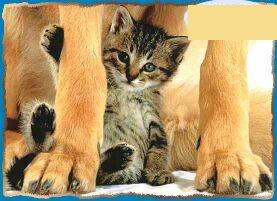 vad äter vi ?qu’est-ce qu’on mange ?har du djur?tu as des animaux ?har du syskon ?tu as des frères et sœurs ?vad gör du ?qu’est-ce que tu fais?vad har vi ?qu’est-ce qu’on a ?vilket datum är det?c’est quelle date ?vad vill du (ha) ?qu’est-ce que tu veux ?vilken dag är det?c’est quel jour ?vad finns det ?qu’est-ce qu’il y a ?vad gillar du ?qu’est-ce que tu aimes ?vad är det ?qu’est-ce que c’est ?är du hungrig ?tu as faim ?VANLIGA FRASER 1bVANLIGA FRASER 1bVANLIGA FRASER 1cVANLIGA FRASER 1char du djur?tu as des animaux ?vilken dag är det?c’est quel jour ?vad har vi ?qu’est-ce qu’on a ?vad finns det ?qu’est-ce qu’il y a ?har du syskon ?tu as des frères et sœurs ?är du hungrig ?tu as faim ?vad gör du ?qu’est-ce que tu fais?vilket datum är det?c’est quelle date ?vad vill du (ha) ?qu’est-ce que tu veux ?vad gillar du ?qu’est-ce que tu aimes ?vad äter vi ?qu’est-ce qu’on mange ?har du syskon ?tu as des frères et sœurs ?är du hungrig ?tu as faim ?vad har vi ?qu’est-ce qu’on a ?vilket datum är det?c’est quelle date ?har du djur?tu as des animaux ?vad är det ?qu’est-ce que c’est ?vad gör du ?qu’est-ce que tu fais?vad gillar du ?qu’est-ce que tu aimes ?vad vill du (ha) ?qu’est-ce que tu veux ?vilken dag är det?c’est quel jour ?vad äter vi ?qu’est-ce qu’on mange ?vad finns det ?qu’est-ce qu’il y a ?vad är det ?qu’est-ce que c’est ?VANLIGA FRASER 2aVANLIGA FRASER 2aVANLIGA FRASER 2bVANLIGA FRASER 2bdu ätertu mangesdu trortu croisdu läsertu lisdu «kokar ihop »tu fabriquesdu sjungertu chantesdu avskyrtu détestesdu avskyrtu détestesdu görtu faisvad..... tittar du på?qu’est-ce que.tu regardes ?du drickertu boisdu letar eftertu cherchesdu sjungertu chantesdu trortu croisdu ätertu mangesdu lyssnar påtu écoutesdu gillartu aimesdu «kokar ihop »tu fabriquesdu lyssnar påtu écoutesdu gillartu aimesdu letar eftertu cherchesdu drickertu boisdu läsertu lisdu görtu faisvad..... tittar du på?qu’est-ce que.tu regardes ?VANLIGA FRASER 2cVANLIGA FRASER 2cVANLIGA FRASER 3aVANLIGA FRASER 3adu letar eftertu cherchesdet är onsdagc’est mercredidu gillartu aimesjag rökerje fumedu trortu croisjag har en brorj’ai un frèredu drickertu boisjag avskyr fotbollje déteste le footdu «kokar ihop »tu fabriquesjag är hungrigj’ai faimvad..... tittar du på?qu’est-ce que..tu regardes ?jag dricker en kaffeje bois un cafédu görtu faisjag gillar musikj’aime la musiquedu lyssnar påtu écoutesdet är den 25 oktoberc’est le 25 octobredu läsertu lisjag har två systrarj’ai deux sœursdu ätertu mangesjag tittar på en filmje regarde un filmdu avskyrtu détestesjag har en katt och en hundj’ai un chat et un chiendu sjungertu chantesvi har historiaon a histoireVANLIGA FRASER 3bVANLIGA FRASER 3bVANLIGA FRASER 3cVANLIGA FRASER 3cdet är den 25 oktoberc’est le 25 octobrejag avskyr fotbollje déteste le footjag är hungrigj’ai faimdet är onsdagc’est mercredijag har en katt och en hundj’ai un chat et un chienjag har två systrarj’ai deux sœursjag har två systrarj’ai deux sœursjag har en katt och en hundj’ai un chat et un chienjag gillar musikj’aime la musiquejag dricker en kaffeje bois un caféjag dricker en kaffeje bois un caféjag har en brorj’ai un frèrejag tittar på en filmje regarde un filmvi har historiaon a histoiredet är onsdagc’est mercredijag tittar på en filmje regarde un filmjag har en brorj’ai un frèrejag är hungrigj’ai faimjag rökerje fumedet är den 25 oktoberc’est le 25 octobrevi har historiaon a histoirejag rökerje fumejag avskyr fotbollje déteste le footjag gillar musikj’aime la musiquehejsan, hur är det?bonjour! ça va?hejsan! jag mår bra och du?bonjour! ça va bien merci et toi?så därcomme ci comme çavilka är dina favoritfärger?quelles sont tes couleurs préférées?mina favoritfärger är rött, svart, grönt, gult, brunt, vitt, grått och blåttmes couleurs préférées sont rouge, noir, vert, jaune, marron, blanc, gris et bleudet är brac’est bienvilka är dina favoritsporter?quels sont tes sports préférés?mina favoritsporter är tennis, fotboll, basket, bordtennis och hockeymes sports préférés sont le tennis, le foot, le basket, le tennis de table et le hockeyokd’accordoch vilka är dina favoritdjur? et quels sont tes animaux préférés?mina favoritdjur är katt, hund, gris, ko, bäver, anka, varg, björn, höna och hästmes animaux préférés sont le chat, le chien, le cochon, la vache, le castor, le canard, le loup, l’ours, la poule et le chevalinte illapas malär du trött?tu es fatigué?ja, jag är trött och du?oui je suis fatigué et toi?nej, jag är inte tröttnon, je ne suis pas fatiguévilken dag är det idag?c’est quel jour aujourd’hui?det är måndagc’est lundinej, det är onsdagnon, c’est mercredivilka är dagarna?quels sont les jours?dagarna är måndag, tisdag, onsdag, torsdag, fredag, lördag och söndagles jours sont lundi, mardi, mercredi, jeudi, vendredi, samedi et dimanche10-20-30-40-50-60-70-80-90-100dix, vingt, trente, quarante, cinquante, soixante, soixante-dix, quatre-vingts, quatre-vingt-dix, cent11-22-33-44-55-66-77-88-99-1000onze, vingt-deux, trente-trois, quarante-quatre, cinquante-cinq, soixante-six, soixante-dix-sept, quatre-vingt-hui, quatre-vingt-dix-neuf, millevad är det för väder?quel temps fait-il?det regnar och det är dåligt väderil pleut et il fait mauvaisja och det är kallt och det snöaroui et il fait froid et il neigedet blåser ocksåil fait du vent aussihur mycket är klockan?quelle heure est-il?den är 10.20il est dix heures vingtnej, den är 10.40non, il est onze heures moins vingtokd’accordvar bor du?tu habites où?jag bor i Australien och du?j’habite en Australie et toi?jag bor i Rumänienj’habite en Roumaniehur gammal är du?tu as quel âge?jag är 15 år och du, hur gammal är du?j’ai quinze ans et toi tu as quel âge?jag är 112 årj’ai cent douze ansdet är fantastiskt!c’est magnifique!är du svensk?tu es Suédois?nej, jag är norsknon, je suis Norvégienröker du?tu fumes?nej, jag röker intenon, je ne fume pasvad är det?qu’est-ce que c’est?det är en pennac’est un stylovem är det?qui est-ce?det är Céline Dionc’est Céline Dionvad gör du?qu’est-ce que tu fais?jag åker skidorje fais du skigillar du skidor?tu aimes le ski?ja, jag tycker mycket om skidåkningoui, j’aime beaucoup le skihej då!au revoir!hej då!au revoir!hejsan, har ni pannkakor?bonjour, vous avez des crêpes, s’il vous plaît?hejsan, javisst, vad önskar ni?bonjour, oui bien sûr, que désirez-vous?jag tar en pannkaka med socker och en pannkaka med choklad tackje prends une crêpe au sucre et une crêpe au chocolat, s’il vous plaîtmycket bra, var det bra så?très bien, et avec ceci?det är allt tackc’est tout, mercioch varsågod era två pannkakoret voilà vos deux crêpestack, hur mycket blir det?merci, ça fait combien?det blir 3,60 euro tackça fait 3,60 euros s’il vous plaîtvarsågod 4 eurovoilà 4 eurostack och här är er växelmerci et voici votre monnaietack och hej dåmerci et au revoirhej då och ha en bra kvällau revoir et bonne soiréetack det sammamerci pareillementhejsan, jag skulle vilja ha en glass tackbonjour, je voudrais une glace s’il vous plaîthejsan, ja visst, stor, mellan eller liten?bonjour, oui bien sûr, grande, moyenne ou petite?en stor tackune grande s’il vous plaîtok, en bägare eller en strut?d’accord, un gobelet ou un cornet?en strut tackun cornet, s’il vous plaîtvilka smaker önskar ni?quels parfums désirez-vous?vad har ni?qu’est-ce que vous avez?vi har jordgubb, hallon, melon, kanel, äpple, päron, choklad, pistasch, vanilj, mango, blåbär, citron, apelsin, passionsfrukt och nougaton a fraise, framboise, melon, cannelle, pomme, poire, chocolat, pistache, vanille, mangue, myrtille, citron, orange, fruit de la passion et nougatjaha, jag tar en kula vanilj, en kula choklad och två kulor citron tackalors, je prends une boule de vanille, une boule de chocolat et deux boules de citron, svpmycket bra, och en kula tilltrès bien, et encore une boulejaha, ok, då tar jag jordgubb tackah d’accord, alors je prends fraise s’il vous plaîtoch här är er glass frökenet voilà votre glace mademoiselletack, hur mycket blir jag skyldig er?merci, je vous dois combien?det blir 4,75 tackça fait 4,75 euros s’il vous plaîtvarsågod 5 euro herrnvoilà 5 euros monsieurtack, hej då och ha en bra dagmerci, au revoir et bonne journéetack, det samma, hej dåmerci, pareillement, au revoir